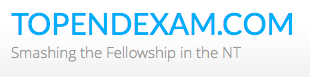 Clinical Scenario StemInstructionsCandidatePatientExaminerAssessment CriteriaDetailed Assessment CriteriaCommunicationMedical ExpertiseProfessionalismPrioritisation and Decision MakingLeadership and ManagementScholarship and TeachingHealth AdvocacyTeamwork and CollaborationOSCE: Title of OSCETime: Single Station/Double StationAuthor:Medical ExpertiseCommunicationLeadership and ManagementPrioritisation and Decision MakingLeadership and ManagementHealth AdvocacyTeamwork and CollaborationProfessionalismDOMAINPerforms poorly, nowhere near the level of a new FACEMPerformssignificantly below the level of a new FACEMPerforms below the level of a new FACEMBorderline at the level of a new FACEMPerforms at the level of a new FACEMPerforms very well, above the level expected of a new FACEMPerforms exceptionally and far exceeds the level of a new FACEMCommunicationMedical ExpertiseProfessionalismPrioritisation